 附件2“相守计划”关爱留守儿童公益项目简介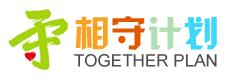     中国西部人才开发基金会联合国家开发银行、中国烟草总公司，并争取中央财政支持社会组织示范项目资金，针对留守儿童“学习无人辅导、生活无人照顾、心里话无人诉说”等主要问题，共同实施“相守计划”关爱留守儿童公益项目。项目于2014年9月启动，旨在资助和扶持中西部地区小学校长及留守老师自愿、自主地设计和组织开展面向本校留守儿童的特色关爱活动，以丰富留守儿童课外生活，帮助他们快乐成长。截至目前，项目已资助四川省古蔺县、湖北省竹山县和竹溪县、江西省兴国县和宁都县、云南省大关县和墨江共205所学校的476个关爱留守儿童项目，受益师生达10万余名，公益时长累计超过5万小时，取得了良好的社会效益，受到项目实施地留守老师、留守儿童及其家长的广泛赞誉和肯定。“相守计划”公益项目在实施过程中不断创新、追求卓越。为全面反映各地各校活动开展情况，建立一个网络化交流平台，项目专门开发了“相守计划”公益项目官方网站。自2014年9月上线以来，项目实施校教师已上传12000余篇活动日志、千余个活动视频，多方面展现了项目学校活动的全貌。为全面展示“相守计划”的阶段性成果，反映参与活动的留守老师和留守儿童的相守经历，推广交流项目实施地方相关部门、学校的经验和做法，2015年4月，我会编纂了《相守计划》系列丛书，共分三卷，计62万字，受到实施地区学校、老师、学生的欢迎和喜爱。为更好的配合今年项目的实施，项目还邀请专业人士，参与项目公益产品的设计，为各实施校配备了“百宝箱”，包括“指示背心”、“贴纸”、“宣传展板”、“出游水袋”等在内的900余件公益产品。“相守计划”项目实施至今，成果显现，同时，项目机制和模式还需进一步探索和完善。“相守计划”公益项目将持续深入开展，力争扶持更多学校开展关爱留守儿童活动，做到每个项目有意义、有温度、有创新。总结和提炼现有活动，探索一套可供同类学校借鉴和复制的关爱留守儿童活动案例集，起到示范引领作用，为将“相守计划”项目推向社会做好前期准备。2016年，“相守计划”公益项目被人民网和公益时报分别评为“第十一届人民企业社会责任奖年度案例奖”和“2016年中国企业社会责任卓越项目奖”。相守计划项目官网：http://www.chinawesthr.org/xiangshou/